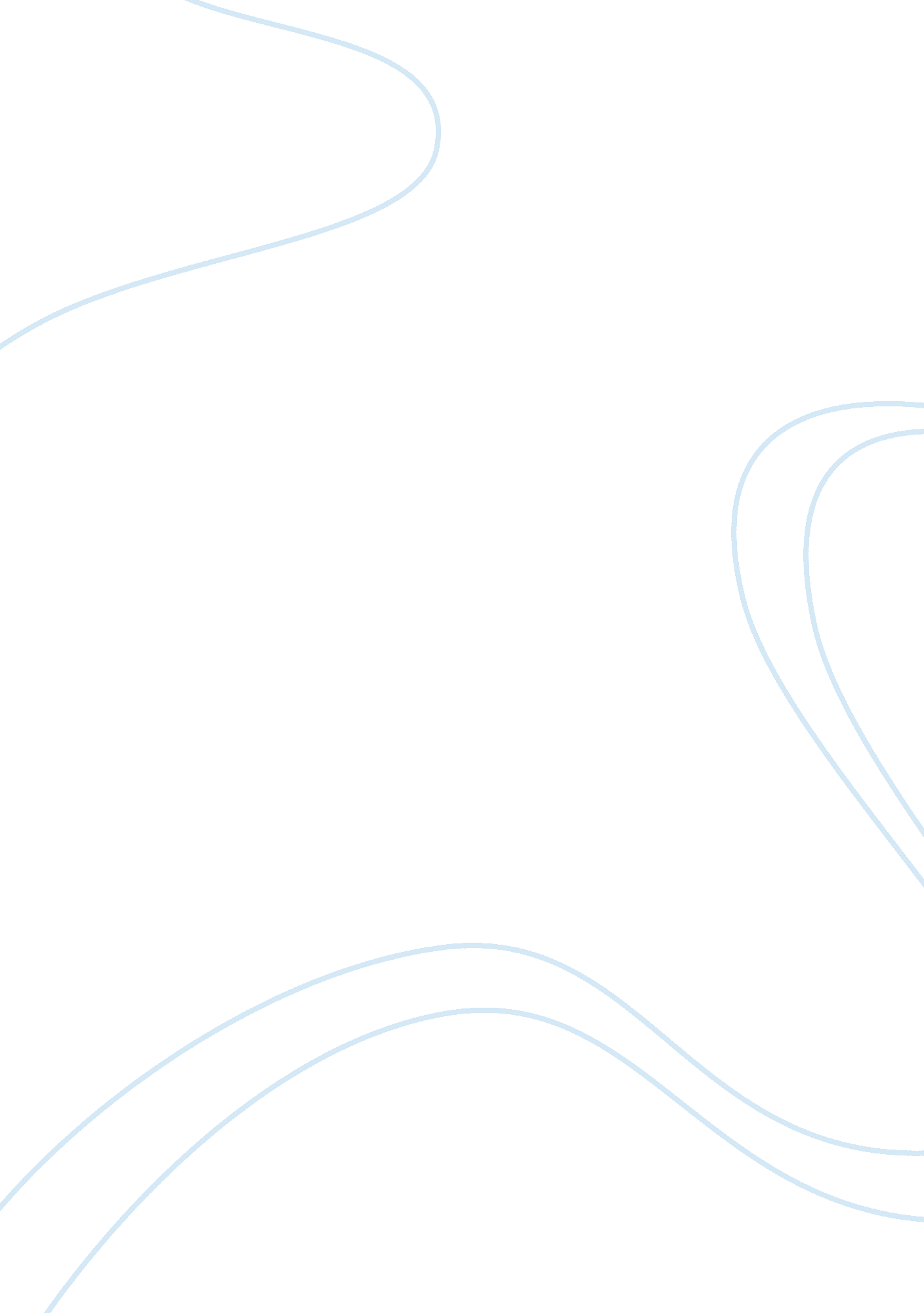 Computer sciences and information technologyTechnology, Information Technology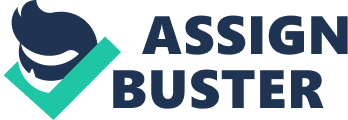 SUH Risk Analysis SUH Risk Analysis Brief of Proposed IT Solution as it relates to the Case Study: Proposed IT Solution The SUH’s proposed IT solution involves the implementation of the EpicorVista software. This software has been associated with large profit margins with the best example being its application at CarbonTech. However, the software is regarded as a small operation but this can be expanded to make it applicable in the entire organization. The management of the organization is not pleased with the ongoing support levels it is receiving from the Microsoft Dynamics GP ERP system usage and its IT operations across its branches as they have all proved to be cost ineffective. The introduction of EpicorVista software would serve as a solution to the unusual formatted or differentiated information problems. This is possible as the software is in a position to format such information in several ways and do this according to the specified organization needs (Indian Health Service, 2007). The process will remain independent of the quarterly consolidated reports production that is currently a major problem. The formatting will cut down on the manpower and time that is currently needed to consolidate financial information. In addition, this inventory system will help the organization to standardize the acquiring materials procedures and the purchase of documents. Risk Matrix (Indian Health Service, 2007). Area of Risk Description Probability of Occurrence Impact of Occurrence Strategy for Mitigation 1. Strategic SUH has managed to have a good reputation following its sales representation across the region as well as its community network contacts that is extensive High high SUH offers a number of products that are used to support both international and domestic efforts on disaster relief 2. Business Following the many challenges facing SUH as well as the opportunities before it, it has put together three companies to form a single integrated enterprise Medium Medium Improve its manufacturing, supply service and sales support as well as its corporate financial management. 3. Feasibility SUH enjoys a historical root of success in its regional sales thus this trend is expected to continue in future even after the introduction of this new solution Low Low The company to establish itself as a customer base concentrating in rental options more than purchase options 4. Capability to Manage Investment The company wants to integrate its product line as well as its inventory managements High Medium The role of managing this investment being divided among the three companies 5. Organization and Change Management Both organization and change management normally lead to downsizing and this is viewed as being necessary following successful integration High Medium The desired change should not be in such a way that it is thrust upon the companies but have it carefully discussed and negotiated 6. Dependencies and Interoperability All the three companies have their challenges thus need each other; SUH is unprofitable and poor financially, Carbon Tech does not earn enough money and MyRentals runs on operations that are localized Low Low Coming up with a centralized executive management that will help alleviate all the challenges the three companies are facing by putting together their opportunities and resources. 7. Security Users of the system who are authorized should have access to the system and such use has to be limited to specified responsibilities Medium Medium Authentication together with authorization 8. Privacy Internet firewalls in the system prevent external access that is not authorized while intranet firewalls prevent unauthorized internal access. Low Medium Authorization and Authentication 9. Project Resources The project will depend on the enterprise-wide implementations from its manufacturing and sales. Medium Low Combining the resources from the three companies 10. Schedule In order to be successful, the system should be scheduled in such a way that its finances and other information be arranged as the format requires Low Low Each unit in the business will have to make use of a report format which best meets its needs. 11. Initial Cost SUH has involved the three areas of concern and has a system in place which facilitates the effective and efficient business operations Medium Low Reducing the company’s operation costs 12. Life Cycle Cost SUH uses approximately $ 10K every year on consultants in an effort to support legacy visual version Low Low A well established inventory management that will reduce the holding costs 13. Technical Obsolescence The technical components included in the system to make it efficient include, software, hardware, network and data High Low Ensure that all this components are included in the system’s processes such as processing, output, input, control and storage 14. Technology Environment All the three companies are experiencing technological problems that have results to the challenges they are facing Low Low Combing the expertise and staff from the three companies to make the most of the available technology. 15. Reliability of Systems ERP is considered as being most suitable for the three business units forming SUH as it allows the integration of the three businesses financial systems Medium Medium Having the ERP system serve as a means of integrating its IT infrastructure 16. Data and Information The Database and Information used in the respective companies should be applicable to all the three companies units Medium Medium Combining information retrieved from different sources and give room for additional data to be included in the system 17. Overall Risk of Investment Failure The company fears that the system may not be in a position to cut down on the effort and time needed to produce reports and be accurate . High Medium Having the inventory and the financial management integrated References Indian Health Service (2007). “ How to Guide to Risk Management.” Management Capital Investment, 99-001 